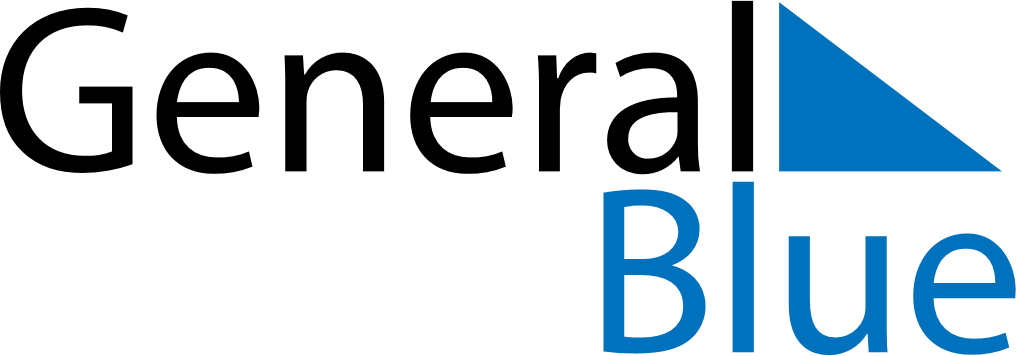 February 2024February 2024February 2024February 2024February 2024February 2024Sharga, Bulgan, MongoliaSharga, Bulgan, MongoliaSharga, Bulgan, MongoliaSharga, Bulgan, MongoliaSharga, Bulgan, MongoliaSharga, Bulgan, MongoliaSunday Monday Tuesday Wednesday Thursday Friday Saturday 1 2 3 Sunrise: 8:43 AM Sunset: 6:06 PM Daylight: 9 hours and 23 minutes. Sunrise: 8:42 AM Sunset: 6:08 PM Daylight: 9 hours and 26 minutes. Sunrise: 8:40 AM Sunset: 6:09 PM Daylight: 9 hours and 29 minutes. 4 5 6 7 8 9 10 Sunrise: 8:39 AM Sunset: 6:11 PM Daylight: 9 hours and 32 minutes. Sunrise: 8:37 AM Sunset: 6:13 PM Daylight: 9 hours and 35 minutes. Sunrise: 8:36 AM Sunset: 6:14 PM Daylight: 9 hours and 38 minutes. Sunrise: 8:34 AM Sunset: 6:16 PM Daylight: 9 hours and 41 minutes. Sunrise: 8:33 AM Sunset: 6:18 PM Daylight: 9 hours and 44 minutes. Sunrise: 8:31 AM Sunset: 6:19 PM Daylight: 9 hours and 48 minutes. Sunrise: 8:30 AM Sunset: 6:21 PM Daylight: 9 hours and 51 minutes. 11 12 13 14 15 16 17 Sunrise: 8:28 AM Sunset: 6:23 PM Daylight: 9 hours and 54 minutes. Sunrise: 8:26 AM Sunset: 6:24 PM Daylight: 9 hours and 58 minutes. Sunrise: 8:25 AM Sunset: 6:26 PM Daylight: 10 hours and 1 minute. Sunrise: 8:23 AM Sunset: 6:28 PM Daylight: 10 hours and 4 minutes. Sunrise: 8:21 AM Sunset: 6:29 PM Daylight: 10 hours and 8 minutes. Sunrise: 8:19 AM Sunset: 6:31 PM Daylight: 10 hours and 11 minutes. Sunrise: 8:18 AM Sunset: 6:33 PM Daylight: 10 hours and 14 minutes. 18 19 20 21 22 23 24 Sunrise: 8:16 AM Sunset: 6:34 PM Daylight: 10 hours and 18 minutes. Sunrise: 8:14 AM Sunset: 6:36 PM Daylight: 10 hours and 21 minutes. Sunrise: 8:12 AM Sunset: 6:38 PM Daylight: 10 hours and 25 minutes. Sunrise: 8:10 AM Sunset: 6:39 PM Daylight: 10 hours and 28 minutes. Sunrise: 8:09 AM Sunset: 6:41 PM Daylight: 10 hours and 32 minutes. Sunrise: 8:07 AM Sunset: 6:43 PM Daylight: 10 hours and 35 minutes. Sunrise: 8:05 AM Sunset: 6:44 PM Daylight: 10 hours and 39 minutes. 25 26 27 28 29 Sunrise: 8:03 AM Sunset: 6:46 PM Daylight: 10 hours and 42 minutes. Sunrise: 8:01 AM Sunset: 6:47 PM Daylight: 10 hours and 46 minutes. Sunrise: 7:59 AM Sunset: 6:49 PM Daylight: 10 hours and 50 minutes. Sunrise: 7:57 AM Sunset: 6:51 PM Daylight: 10 hours and 53 minutes. Sunrise: 7:55 AM Sunset: 6:52 PM Daylight: 10 hours and 57 minutes. 